Sorumluİlgili Doküman/Mevzuat İş Akış AdımlarıTaşınır Kayıt Yetkilisiİdari ve Mali İşler Daire Başkanlığıİlgili Birimİdari ve Mali İşler Daire Başkanlığıİdari ve Mali İşler Daire BaşkanlığıTaşınır Mal Yönetmeliği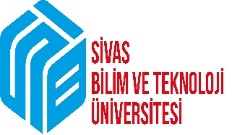 T.C.SİVAS BİLİM VE TEKNOLOJİ ÜNİVERSİTESİİDARİ VE MALİ İŞLER DAİRE BAŞKANLIĞI SATIN ALMA ŞUBE MÜDÜRLÜĞÜHİBE YOLU İLE MALZEME ÇIKIŞI Dok.No:İMİD-10HİBE YOLU İLE MALZEME ÇIKIŞI İlk Yayın Tarihi:HİBE YOLU İLE MALZEME ÇIKIŞI Rev.No/Tarihi:HİBE YOLU İLE MALZEME ÇIKIŞI Sayfa:1/1HAZIRLAYANKONTROL EDENONAYLAYANİsa TAŞBilgisayar İşletmeniBülent KONAKDaire Başkanı    Dr. Öğretim Üyesi Fatih ÖLMEZ Öğretim Üyesi